1.1. Описание услуги1.1. Описание услуги1.1. Описание услуги1.1. Описание услуги1.1. Описание услуги1.1. Описание услуги1.1. Описание услуги1.1. Описание услугиВ рамках ИТ-услуги осуществляется поддержка функционала системы «Цифровая платформа для организации процессов развития сети отраслевых центров компетенций и администрирования подготовки и проведения чемпионатов Атомскиллс» в установленный период доступности, а также своевременная поддержка пользователей организаций периметра проекта.В рамках ИТ-услуги осуществляется поддержка функционала системы «Цифровая платформа для организации процессов развития сети отраслевых центров компетенций и администрирования подготовки и проведения чемпионатов Атомскиллс» в установленный период доступности, а также своевременная поддержка пользователей организаций периметра проекта.В рамках ИТ-услуги осуществляется поддержка функционала системы «Цифровая платформа для организации процессов развития сети отраслевых центров компетенций и администрирования подготовки и проведения чемпионатов Атомскиллс» в установленный период доступности, а также своевременная поддержка пользователей организаций периметра проекта.В рамках ИТ-услуги осуществляется поддержка функционала системы «Цифровая платформа для организации процессов развития сети отраслевых центров компетенций и администрирования подготовки и проведения чемпионатов Атомскиллс» в установленный период доступности, а также своевременная поддержка пользователей организаций периметра проекта.В рамках ИТ-услуги осуществляется поддержка функционала системы «Цифровая платформа для организации процессов развития сети отраслевых центров компетенций и администрирования подготовки и проведения чемпионатов Атомскиллс» в установленный период доступности, а также своевременная поддержка пользователей организаций периметра проекта.В рамках ИТ-услуги осуществляется поддержка функционала системы «Цифровая платформа для организации процессов развития сети отраслевых центров компетенций и администрирования подготовки и проведения чемпионатов Атомскиллс» в установленный период доступности, а также своевременная поддержка пользователей организаций периметра проекта.В рамках ИТ-услуги осуществляется поддержка функционала системы «Цифровая платформа для организации процессов развития сети отраслевых центров компетенций и администрирования подготовки и проведения чемпионатов Атомскиллс» в установленный период доступности, а также своевременная поддержка пользователей организаций периметра проекта.В рамках ИТ-услуги осуществляется поддержка функционала системы «Цифровая платформа для организации процессов развития сети отраслевых центров компетенций и администрирования подготовки и проведения чемпионатов Атомскиллс» в установленный период доступности, а также своевременная поддержка пользователей организаций периметра проекта.1.2. Способ подключения к ИТ-системе (если необходимо и в зависимости от технической возможности организации)1.2. Способ подключения к ИТ-системе (если необходимо и в зависимости от технической возможности организации)1.2. Способ подключения к ИТ-системе (если необходимо и в зависимости от технической возможности организации)1.2. Способ подключения к ИТ-системе (если необходимо и в зависимости от технической возможности организации)1.2. Способ подключения к ИТ-системе (если необходимо и в зависимости от технической возможности организации)1.2. Способ подключения к ИТ-системе (если необходимо и в зависимости от технической возможности организации)1.2. Способ подключения к ИТ-системе (если необходимо и в зависимости от технической возможности организации)1.2. Способ подключения к ИТ-системе (если необходимо и в зависимости от технической возможности организации)Ярлык на Портале терминальных приложенийПрямая ссылка на Web-ресурс из КСПДПрямая ссылка на Web-ресурс из интернета (СКЗИ на АРМ не требуется)«Толстый клиент» на АРМ пользователя (требуется СКЗИ на АРМ / не требуется)Ярлык на Портале терминальных приложенийПрямая ссылка на Web-ресурс из КСПДПрямая ссылка на Web-ресурс из интернета (СКЗИ на АРМ не требуется)«Толстый клиент» на АРМ пользователя (требуется СКЗИ на АРМ / не требуется)Ярлык на Портале терминальных приложенийПрямая ссылка на Web-ресурс из КСПДПрямая ссылка на Web-ресурс из интернета (СКЗИ на АРМ не требуется)«Толстый клиент» на АРМ пользователя (требуется СКЗИ на АРМ / не требуется)Ярлык на Портале терминальных приложенийПрямая ссылка на Web-ресурс из КСПДПрямая ссылка на Web-ресурс из интернета (СКЗИ на АРМ не требуется)«Толстый клиент» на АРМ пользователя (требуется СКЗИ на АРМ / не требуется)Ярлык на Портале терминальных приложенийПрямая ссылка на Web-ресурс из КСПДПрямая ссылка на Web-ресурс из интернета (СКЗИ на АРМ не требуется)«Толстый клиент» на АРМ пользователя (требуется СКЗИ на АРМ / не требуется)Ярлык на Портале терминальных приложенийПрямая ссылка на Web-ресурс из КСПДПрямая ссылка на Web-ресурс из интернета (СКЗИ на АРМ не требуется)«Толстый клиент» на АРМ пользователя (требуется СКЗИ на АРМ / не требуется)Ярлык на Портале терминальных приложенийПрямая ссылка на Web-ресурс из КСПДПрямая ссылка на Web-ресурс из интернета (СКЗИ на АРМ не требуется)«Толстый клиент» на АРМ пользователя (требуется СКЗИ на АРМ / не требуется)Ярлык на Портале терминальных приложенийПрямая ссылка на Web-ресурс из КСПДПрямая ссылка на Web-ресурс из интернета (СКЗИ на АРМ не требуется)«Толстый клиент» на АРМ пользователя (требуется СКЗИ на АРМ / не требуется)1.3. Группа корпоративных бизнес-процессов / сценариев, поддерживаемых в рамках услуги   1.3. Группа корпоративных бизнес-процессов / сценариев, поддерживаемых в рамках услуги   1.3. Группа корпоративных бизнес-процессов / сценариев, поддерживаемых в рамках услуги   1.3. Группа корпоративных бизнес-процессов / сценариев, поддерживаемых в рамках услуги   1.3. Группа корпоративных бизнес-процессов / сценариев, поддерживаемых в рамках услуги   1.3. Группа корпоративных бизнес-процессов / сценариев, поддерживаемых в рамках услуги   1.3. Группа корпоративных бизнес-процессов / сценариев, поддерживаемых в рамках услуги   1.3. Группа корпоративных бизнес-процессов / сценариев, поддерживаемых в рамках услуги   Проведение чемпионатов Атомскиллс.Фиксация результатов оценочных и обучающих мероприятий по компетенциям Атомскиллс.Ведение моделей компетенций рабочих и инженерных кадров.Подбор кадров необходимой квалификации на предприятия Корпорации.Проведение чемпионатов Атомскиллс.Фиксация результатов оценочных и обучающих мероприятий по компетенциям Атомскиллс.Ведение моделей компетенций рабочих и инженерных кадров.Подбор кадров необходимой квалификации на предприятия Корпорации.Проведение чемпионатов Атомскиллс.Фиксация результатов оценочных и обучающих мероприятий по компетенциям Атомскиллс.Ведение моделей компетенций рабочих и инженерных кадров.Подбор кадров необходимой квалификации на предприятия Корпорации.Проведение чемпионатов Атомскиллс.Фиксация результатов оценочных и обучающих мероприятий по компетенциям Атомскиллс.Ведение моделей компетенций рабочих и инженерных кадров.Подбор кадров необходимой квалификации на предприятия Корпорации.Проведение чемпионатов Атомскиллс.Фиксация результатов оценочных и обучающих мероприятий по компетенциям Атомскиллс.Ведение моделей компетенций рабочих и инженерных кадров.Подбор кадров необходимой квалификации на предприятия Корпорации.Проведение чемпионатов Атомскиллс.Фиксация результатов оценочных и обучающих мероприятий по компетенциям Атомскиллс.Ведение моделей компетенций рабочих и инженерных кадров.Подбор кадров необходимой квалификации на предприятия Корпорации.Проведение чемпионатов Атомскиллс.Фиксация результатов оценочных и обучающих мероприятий по компетенциям Атомскиллс.Ведение моделей компетенций рабочих и инженерных кадров.Подбор кадров необходимой квалификации на предприятия Корпорации.Проведение чемпионатов Атомскиллс.Фиксация результатов оценочных и обучающих мероприятий по компетенциям Атомскиллс.Ведение моделей компетенций рабочих и инженерных кадров.Подбор кадров необходимой квалификации на предприятия Корпорации.1.4. Интеграция с корпоративными ИТ-системами1.4. Интеграция с корпоративными ИТ-системами1.4. Интеграция с корпоративными ИТ-системами1.4. Интеграция с корпоративными ИТ-системами1.4. Интеграция с корпоративными ИТ-системами1.4. Интеграция с корпоративными ИТ-системами1.4. Интеграция с корпоративными ИТ-системами1.4. Интеграция с корпоративными ИТ-системамиИТ-системаГруппа процессовГруппа процессовГруппа процессовГруппа процессовГруппа процессовГруппа процессовДля данной услуги не применяетсяДля данной услуги не применяетсяДля данной услуги не применяетсяДля данной услуги не применяетсяДля данной услуги не применяетсяДля данной услуги не применяется1.5. Интеграция с внешними ИТ-системами1.5. Интеграция с внешними ИТ-системами1.5. Интеграция с внешними ИТ-системами1.5. Интеграция с внешними ИТ-системами1.5. Интеграция с внешними ИТ-системами1.5. Интеграция с внешними ИТ-системами1.5. Интеграция с внешними ИТ-системами1.5. Интеграция с внешними ИТ-системамиИТ-системаГруппа процессовГруппа процессовГруппа процессовГруппа процессовГруппа процессовГруппа процессовДля данной услуги не применяетсяДля данной услуги не применяетсяДля данной услуги не применяетсяДля данной услуги не применяетсяДля данной услуги не применяетсяДля данной услуги не применяется1.6. Состав услуги1.6. Состав услуги1.6. Состав услуги1.6. Состав услуги1.6. Состав услуги1.6. Состав услуги1.6. Состав услуги1.6. Состав услугиЦентр поддержки пользователей - Прием, обработка, регистрация и маршрутизация поступающих обращений от пользователей;- Первичное согласование листов исполнения. - Прием, обработка, регистрация и маршрутизация поступающих обращений от пользователей;- Первичное согласование листов исполнения. - Прием, обработка, регистрация и маршрутизация поступающих обращений от пользователей;- Первичное согласование листов исполнения. - Прием, обработка, регистрация и маршрутизация поступающих обращений от пользователей;- Первичное согласование листов исполнения. - Прием, обработка, регистрация и маршрутизация поступающих обращений от пользователей;- Первичное согласование листов исполнения. - Прием, обработка, регистрация и маршрутизация поступающих обращений от пользователей;- Первичное согласование листов исполнения.Функциональная поддержкаКонсультирование пользователей по работе в ИТ-системе в объеме реализованных бизнес-процессов;Консультации в части подключения и авторизации в системе;Диагностика и устранение возникающих ошибок и проблем в рамках поступающих обращений;Консультации пользователей по ролям;Обработка поступающий предложений и замечаний, участие в процессе формирования запросов на изменение и плана устранения замечаний, ведение работы с 3 линией поддержки;Ведение пользовательской документации в актуальном состоянии;Выполнение регламентных работ по работоспособности системы;Контроль качества выполняемых обращений, мониторинг SLA, подготовка отчетности для заказчика, общение с предприятиями, проведение статус-совещаний с заказчиков, проектной командой, владельцем системы.Консультирование пользователей по работе в ИТ-системе в объеме реализованных бизнес-процессов;Консультации в части подключения и авторизации в системе;Диагностика и устранение возникающих ошибок и проблем в рамках поступающих обращений;Консультации пользователей по ролям;Обработка поступающий предложений и замечаний, участие в процессе формирования запросов на изменение и плана устранения замечаний, ведение работы с 3 линией поддержки;Ведение пользовательской документации в актуальном состоянии;Выполнение регламентных работ по работоспособности системы;Контроль качества выполняемых обращений, мониторинг SLA, подготовка отчетности для заказчика, общение с предприятиями, проведение статус-совещаний с заказчиков, проектной командой, владельцем системы.Консультирование пользователей по работе в ИТ-системе в объеме реализованных бизнес-процессов;Консультации в части подключения и авторизации в системе;Диагностика и устранение возникающих ошибок и проблем в рамках поступающих обращений;Консультации пользователей по ролям;Обработка поступающий предложений и замечаний, участие в процессе формирования запросов на изменение и плана устранения замечаний, ведение работы с 3 линией поддержки;Ведение пользовательской документации в актуальном состоянии;Выполнение регламентных работ по работоспособности системы;Контроль качества выполняемых обращений, мониторинг SLA, подготовка отчетности для заказчика, общение с предприятиями, проведение статус-совещаний с заказчиков, проектной командой, владельцем системы.Консультирование пользователей по работе в ИТ-системе в объеме реализованных бизнес-процессов;Консультации в части подключения и авторизации в системе;Диагностика и устранение возникающих ошибок и проблем в рамках поступающих обращений;Консультации пользователей по ролям;Обработка поступающий предложений и замечаний, участие в процессе формирования запросов на изменение и плана устранения замечаний, ведение работы с 3 линией поддержки;Ведение пользовательской документации в актуальном состоянии;Выполнение регламентных работ по работоспособности системы;Контроль качества выполняемых обращений, мониторинг SLA, подготовка отчетности для заказчика, общение с предприятиями, проведение статус-совещаний с заказчиков, проектной командой, владельцем системы.Консультирование пользователей по работе в ИТ-системе в объеме реализованных бизнес-процессов;Консультации в части подключения и авторизации в системе;Диагностика и устранение возникающих ошибок и проблем в рамках поступающих обращений;Консультации пользователей по ролям;Обработка поступающий предложений и замечаний, участие в процессе формирования запросов на изменение и плана устранения замечаний, ведение работы с 3 линией поддержки;Ведение пользовательской документации в актуальном состоянии;Выполнение регламентных работ по работоспособности системы;Контроль качества выполняемых обращений, мониторинг SLA, подготовка отчетности для заказчика, общение с предприятиями, проведение статус-совещаний с заказчиков, проектной командой, владельцем системы.Консультирование пользователей по работе в ИТ-системе в объеме реализованных бизнес-процессов;Консультации в части подключения и авторизации в системе;Диагностика и устранение возникающих ошибок и проблем в рамках поступающих обращений;Консультации пользователей по ролям;Обработка поступающий предложений и замечаний, участие в процессе формирования запросов на изменение и плана устранения замечаний, ведение работы с 3 линией поддержки;Ведение пользовательской документации в актуальном состоянии;Выполнение регламентных работ по работоспособности системы;Контроль качества выполняемых обращений, мониторинг SLA, подготовка отчетности для заказчика, общение с предприятиями, проведение статус-совещаний с заказчиков, проектной командой, владельцем системы.Поддержка интеграционных процессовДля данной услуги не применяетсяДля данной услуги не применяетсяДля данной услуги не применяетсяДля данной услуги не применяетсяДля данной услуги не применяетсяДля данной услуги не применяетсяИТ-инфраструктураДля данной услуги не применяетсяДля данной услуги не применяетсяДля данной услуги не применяетсяДля данной услуги не применяетсяДля данной услуги не применяетсяДля данной услуги не применяетсяНастройка ИТ-системыДля данной услуги не применяетсяДля данной услуги не применяетсяДля данной услуги не применяетсяДля данной услуги не применяетсяДля данной услуги не применяетсяДля данной услуги не применяется1.7. Наименование и место хранения пользовательской документации:1.7. Наименование и место хранения пользовательской документации:1.7. Наименование и место хранения пользовательской документации:1.7. Наименование и место хранения пользовательской документации:1.7. Наименование и место хранения пользовательской документации:1.7. Наименование и место хранения пользовательской документации:1.7. Наименование и место хранения пользовательской документации:1.7. Наименование и место хранения пользовательской документации:ИТ-системаПуть: Главная страница → СправкаПуть: Главная страница → СправкаПуть: Главная страница → СправкаПуть: Главная страница → СправкаПуть: Главная страница → СправкаПуть: Главная страница → СправкаПортал Госкорпорации «Росатом»Путь: … → …Путь: … → …Путь: … → …Путь: … → …Путь: … → …Путь: … → …Иное местоПуть: … → …Путь: … → …Путь: … → …Путь: … → …Путь: … → …Путь: … → …Иное местоПуть: … → …Путь: … → …Путь: … → …Путь: … → …Путь: … → …Путь: … → …Иное местоПуть: … → …Путь: … → …Путь: … → …Путь: … → …Путь: … → …Путь: … → …1.8. Ограничения по оказанию услуги1.8. Ограничения по оказанию услуги1.8. Ограничения по оказанию услуги1.8. Ограничения по оказанию услуги1.8. Ограничения по оказанию услуги1.8. Ограничения по оказанию услуги1.8. Ограничения по оказанию услуги1.8. Ограничения по оказанию услуги1.8.1. В п.1.3. представлен полный перечень групп бизнес-процессов / сценариев, реализованных в информационной системе.
Для каждого отдельно взятого Заказчика осуществляется поддержка того перечня бизнес-процессов/сценариев, который был внедрен и введен в постоянную (промышленную) эксплуатацию приказом по организации Заказчика.
1.8.2. Для автоматизированных/информационных систем в защищённом исполнении действуют ограничения, предусмотренные для объектов информатизации, аттестованных по требованиям безопасности информации.1.8.1. В п.1.3. представлен полный перечень групп бизнес-процессов / сценариев, реализованных в информационной системе.
Для каждого отдельно взятого Заказчика осуществляется поддержка того перечня бизнес-процессов/сценариев, который был внедрен и введен в постоянную (промышленную) эксплуатацию приказом по организации Заказчика.
1.8.2. Для автоматизированных/информационных систем в защищённом исполнении действуют ограничения, предусмотренные для объектов информатизации, аттестованных по требованиям безопасности информации.1.8.1. В п.1.3. представлен полный перечень групп бизнес-процессов / сценариев, реализованных в информационной системе.
Для каждого отдельно взятого Заказчика осуществляется поддержка того перечня бизнес-процессов/сценариев, который был внедрен и введен в постоянную (промышленную) эксплуатацию приказом по организации Заказчика.
1.8.2. Для автоматизированных/информационных систем в защищённом исполнении действуют ограничения, предусмотренные для объектов информатизации, аттестованных по требованиям безопасности информации.1.8.1. В п.1.3. представлен полный перечень групп бизнес-процессов / сценариев, реализованных в информационной системе.
Для каждого отдельно взятого Заказчика осуществляется поддержка того перечня бизнес-процессов/сценариев, который был внедрен и введен в постоянную (промышленную) эксплуатацию приказом по организации Заказчика.
1.8.2. Для автоматизированных/информационных систем в защищённом исполнении действуют ограничения, предусмотренные для объектов информатизации, аттестованных по требованиям безопасности информации.1.8.1. В п.1.3. представлен полный перечень групп бизнес-процессов / сценариев, реализованных в информационной системе.
Для каждого отдельно взятого Заказчика осуществляется поддержка того перечня бизнес-процессов/сценариев, который был внедрен и введен в постоянную (промышленную) эксплуатацию приказом по организации Заказчика.
1.8.2. Для автоматизированных/информационных систем в защищённом исполнении действуют ограничения, предусмотренные для объектов информатизации, аттестованных по требованиям безопасности информации.1.8.1. В п.1.3. представлен полный перечень групп бизнес-процессов / сценариев, реализованных в информационной системе.
Для каждого отдельно взятого Заказчика осуществляется поддержка того перечня бизнес-процессов/сценариев, который был внедрен и введен в постоянную (промышленную) эксплуатацию приказом по организации Заказчика.
1.8.2. Для автоматизированных/информационных систем в защищённом исполнении действуют ограничения, предусмотренные для объектов информатизации, аттестованных по требованиям безопасности информации.1.8.1. В п.1.3. представлен полный перечень групп бизнес-процессов / сценариев, реализованных в информационной системе.
Для каждого отдельно взятого Заказчика осуществляется поддержка того перечня бизнес-процессов/сценариев, который был внедрен и введен в постоянную (промышленную) эксплуатацию приказом по организации Заказчика.
1.8.2. Для автоматизированных/информационных систем в защищённом исполнении действуют ограничения, предусмотренные для объектов информатизации, аттестованных по требованиям безопасности информации.1.8.1. В п.1.3. представлен полный перечень групп бизнес-процессов / сценариев, реализованных в информационной системе.
Для каждого отдельно взятого Заказчика осуществляется поддержка того перечня бизнес-процессов/сценариев, который был внедрен и введен в постоянную (промышленную) эксплуатацию приказом по организации Заказчика.
1.8.2. Для автоматизированных/информационных систем в защищённом исполнении действуют ограничения, предусмотренные для объектов информатизации, аттестованных по требованиям безопасности информации.1.9. Норматив на поддержку1.9. Норматив на поддержку1.9. Норматив на поддержку1.9. Норматив на поддержку1.9. Норматив на поддержку1.9. Норматив на поддержку1.9. Норматив на поддержку1.9. Норматив на поддержкуПодразделениеСостав вида услугиСостав вида услугиСостав вида услугиСостав вида услугиПредельное значение трудозатрат на поддержку 1 единицы объемного показателя по услуге (чел.мес.)Предельное значение трудозатрат на поддержку 1 единицы объемного показателя по услуге (чел.мес.)Функциональная поддержкаПоддержка функционирования информационной системы «Цифровая платформа для организации процессов развития сети отраслевых центров компетенций и администрирования подготовки и проведения чемпионатов Атомскиллс»Поддержка функционирования информационной системы «Цифровая платформа для организации процессов развития сети отраслевых центров компетенций и администрирования подготовки и проведения чемпионатов Атомскиллс»Поддержка функционирования информационной системы «Цифровая платформа для организации процессов развития сети отраслевых центров компетенций и администрирования подготовки и проведения чемпионатов Атомскиллс»Поддержка функционирования информационной системы «Цифровая платформа для организации процессов развития сети отраслевых центров компетенций и администрирования подготовки и проведения чемпионатов Атомскиллс»0,0073797000,007379700Поддержка интеграционных процессовАнализ и устранение ошибок интеграционных сценариев системыАнализ и устранение ошибок интеграционных сценариев системыАнализ и устранение ошибок интеграционных сценариев системыАнализ и устранение ошибок интеграционных сценариев системы0,0005000000,000500000Поддержка процессов кибербезопасностиИнструментальный анализ объекта информатизациина возможность организации атаки на проникновениеПоддержка на 4 узла (2 сервера продуктивного стенда, 2 сервера тестового стенда)Инструментальный анализ объекта информатизациина возможность организации атаки на проникновениеПоддержка на 4 узла (2 сервера продуктивного стенда, 2 сервера тестового стенда)Инструментальный анализ объекта информатизациина возможность организации атаки на проникновениеПоддержка на 4 узла (2 сервера продуктивного стенда, 2 сервера тестового стенда)Инструментальный анализ объекта информатизациина возможность организации атаки на проникновениеПоддержка на 4 узла (2 сервера продуктивного стенда, 2 сервера тестового стенда)0,0000203000,0000203001.10. Дополнительные параметры оказания услуги1.10. Дополнительные параметры оказания услуги1.10. Дополнительные параметры оказания услуги1.10. Дополнительные параметры оказания услуги1.10. Дополнительные параметры оказания услуги1.10. Дополнительные параметры оказания услуги1.10. Дополнительные параметры оказания услуги1.10. Дополнительные параметры оказания услуги1.10.1. Допустимый простой ИТ-ресурса в течении года, часов15,5515,5515,5515,5515,5515,551.10.2. Срок хранения данных резервного копирования (в календарных днях)3131313131311.10.3. Целевая точка восстановления ИТ-ресурса (RPO) (в рабочих часах)4444441.10.4. Целевое время восстановления ИТ-ресурса (RTO) (в рабочих часах)8888881.10.5. Обеспечение катастрофоустойчивости ИТ-ресурсаДаДаДаДаДаДа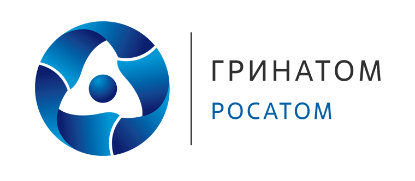 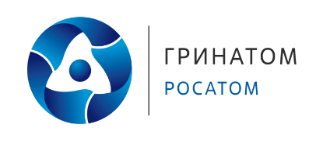 